GUÍA DE EDUCACIÓN FÍSICA¿Qué necesito saber?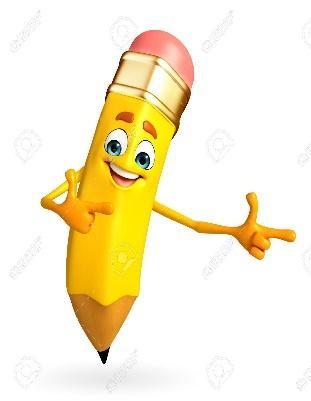 La siguiente guía está adaptada para escribir las actividades en un cuaderno y luego enviar una foto al WhatsApp de la profesora Mabel +56941046620, donde se debe ver el nombre y curso del alumno o alumna. I.- Responde las siguientes preguntas según la imagen en la tabla N°1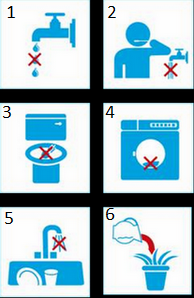 II.- Elige uno de los juegos tradicionales y explícalo con tus palabras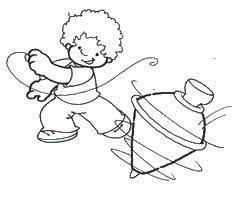 “Chascona, chascona”YoyoLucheEl gatoTrompoBolitasElevar el volantínIII.- Partes de cueca según la música Realiza un video de una coreografía individual de cueca solo con los pasos básicos y realizando los siguientes pasos que se enumeran a continuación: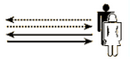 Paseo                                                                                Aplauso                                                                              Esta es la figura del paseoVuelta inicial + Giro en el lugarMedia Luna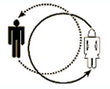 Giro en el lugarEscobillado                                                                       Esta es la figura de la vuelta inicial y                          Giro en el lugar                                        finalZapateoVuelta final + Giro en el lugar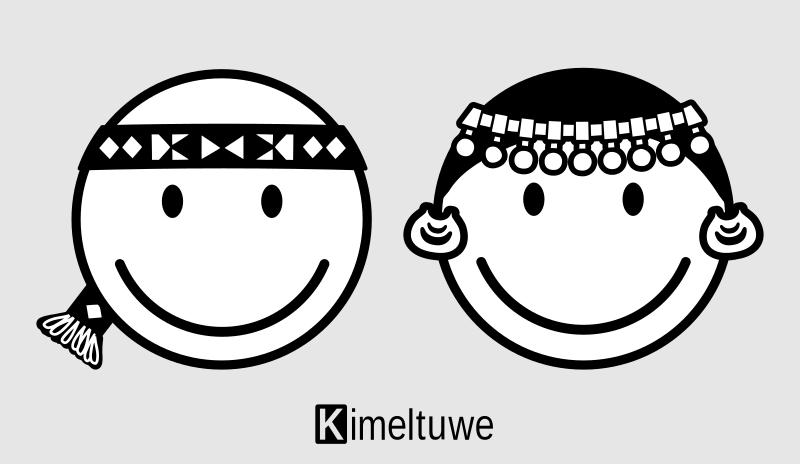 Nombre:Curso: 2°A   Fecha: semana N°23¿QUÉ APRENDEREMOS?¿QUÉ APRENDEREMOS?¿QUÉ APRENDEREMOS?Objetivos de Aprendizajes: 09, 07,05 Objetivos de Aprendizajes: 09, 07,05 Objetivos de Aprendizajes: 09, 07,05 Contenidos:OA 09: Reconocen el cuidado del agua como algo cotidiano  OA 07: Incorporan una variedad de actividades y juegos tradicionales de su vida diariaOA 05:Ejecutan movimientos en respuesta a diferentes ritmos y músicas  Contenidos:OA 09: Reconocen el cuidado del agua como algo cotidiano  OA 07: Incorporan una variedad de actividades y juegos tradicionales de su vida diariaOA 05:Ejecutan movimientos en respuesta a diferentes ritmos y músicas  Contenidos:OA 09: Reconocen el cuidado del agua como algo cotidiano  OA 07: Incorporan una variedad de actividades y juegos tradicionales de su vida diariaOA 05:Ejecutan movimientos en respuesta a diferentes ritmos y músicas  N° de imagenElige una respuesta 1a.- Debes revisar las goterasb.- Debes juntar las gotitas2a.- Lávate los dientes con el agua corriendob.- Lávate las manos con un vaso de agua3a.- Bota el papel en la taza del bañob.- No botes nada en la taza del baño4a.- Lava con carga completa la lavadorab.- Lava con pequeñas cargas5a.- Lava la loza con el agua corriendob.- Lava la loza haciendo una lavaza6a.- Riega las plantas con agua reutilizadab.- Riega las plantas siempre con agua limpiaNombre del juego:Materiales que necesita:Descripción: